Dear Sir/Madam,Receipt is acknowledged of the registered owner’s letter of March 31, 2016, requesting a retroactive extension of time of a further two weeks to respond to the section 45 notice issued on August 31, 2015.  In its letter, the registered owner indicates that the failure to file a timely response was due to a miscalculation of the new deadline when the owner requested its first extension of time.Section 47(2) of the Act confers the Registrar with the discretion to grant a retroactive extension of time if she is satisfied that the failure to do the act or to apply for an extension within the prescribed time was not reasonably avoidable. Pursuant to the Practice in Section 45 Proceedings, the Registrar will generally only consider one request for an extension of time up to a maximum benchmark of four months for the registrant to file its evidence, unless the Registrar determines, on the facts of the particular case, that the circumstances justify a further extension of time.In view of the particular circumstances described in the registered owner’s letter, the Registrar is satisfied that the owner’s failure to file its evidence within the prescribed time was not reasonably avoidable and that a final extension of time is justified in the present case.  Accordingly, a retroactive extension of time is hereby granted until April 13, 2016.  …/2-2-Furthermore, the copy and original affidavit of Tamara Ward provided in the registered owner’s correspondence of March 31, 2016, and April 4, 2016, respectively, are now made of record as evidence in this proceeding.The notice for written representations will issue to the requesting party under separate cover.Yours truly,Original signed by 
Andrew Bene 
a signé l'original 
Andrew BeneHearing OfficerTrade-marks Opposition BoardHEIDI JENSEN(JENSEN & COMPANY)2150 Thurston DriveSuite 103OttawaONTARIO K1G 5T9HEIDI JENSEN(JENSEN & COMPANY)2150 Thurston DriveSuite 103OttawaONTARIO K1G 5T9HEIDI JENSEN(JENSEN & COMPANY)2150 Thurston DriveSuite 103OttawaONTARIO K1G 5T9RE:SECTION 45 PROCEEDINGSRegistration Number:TMA245,252Trade-mark:CAMPING WORLD & DESIGN15 avr/Apr 2016Votre référence   Your FileNotre référence   Our File 434306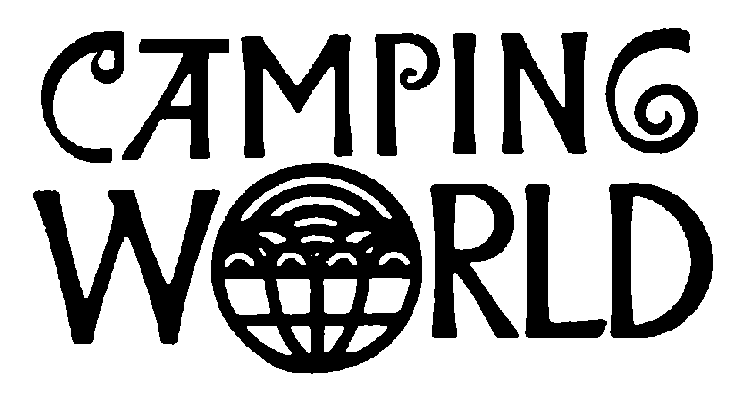 CC:THOMPSON DORFMAN SWEATMAN LLP2200 - 201 PORTAGE AVENUEWINNIPEGMANITOBA R3B 3L3RE:0123256 SVD, (THOMPSON DORFMAN SWEATMAN LLP)